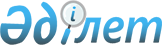 О внесении изменений и дополнений в постановление Правительства Республики Казахстан от 28 апреля 2003 года N 407
					
			Утративший силу
			
			
		
					Постановление Правительства Республики Казахстан от 30 сентября 2004 года N 1004. Утратило силу постановлением Правительства Республики Казахстан от 21 февраля 2015 года № 85      Сноска. Утратило силу постановлением Правительства РК от 21.02.2015 № 85 (вводится в действие со дня его первого официального опубликования).      Правительство Республики Казахстан постановляет: 

      1. Внести в постановление Правительства Республики Казахстан от 28 апреля 2003 года N 407 "Об утверждении нормативных правовых актов в области ветеринарии" (САПП Республики Казахстан, 2003 г., N 18, ст. 185) следующие изменения и дополнения: 

 

        в Положении о государственном ветеринарном надзоре, утвержденном указанным постановлением: 

 

        пункт 7 дополнить подпунктами 2-1) и 2-2) следующего содержания: 

 

        "2-1) у лиц, осуществляющих следующие виды деятельности: 

      ветеринарная лечебно-профилактическая; 

      производство и реализация препаратов ветеринарного назначения; 

      производство и реализация кормовых добавок, в том числе нетрадиционных, минерально-витаминных подкормок для животных; 

      реализация лекарственных средств для ветеринарных целей, биологических препаратов, зоогигиенических средств и атрибутов зооветеринарного назначения; 

      дезинфекция, дератизация и дезинсекция животноводческих объектов; 

      ветеринарно-санитарная экспертиза продуктов и сырья животного происхождения на рынках; 

      лабораторно-диагностическая деятельность; 

      2-2) в республиканских государственных предприятиях, созданных с целью осуществления функций, отнесенных к государственной монополии: 

      диагностики особо опасных болезней животных, включенных в перечень, утверждаемый Правительством Республики Казахстан; 

      регистрационных испытаний, апробации ветеринарных препаратов, кормов и кормовых добавок, а также контроля серий (партий) ветеринарных препаратов при их рекламации; 

      ликвидации очагов особо опасных заразных болезней животных, включенных в перечень, утверждаемый Правительством Республики Казахстан; 

      дезинфекции транспортных средств на ветеринарных контрольных постах на государственной границе; 

      хранения республиканского запаса ветеринарных препаратов;"; 

 

        в пункте 8 после слов "в подпунктах 1), 2)," дополнить цифрами: "2-1), 2-2,"; 

 

        в пункте 9 слово "раздела" заменить словами "за исключением подпункта 3) главы". 

 

        2. Настоящее постановление вступает в силу со дня опубликования.       Премьер-Министр 

   Республики Казахстан 
					© 2012. РГП на ПХВ «Институт законодательства и правовой информации Республики Казахстан» Министерства юстиции Республики Казахстан
				